Al Comune di SERRAMANNAOGGETTO: Avviso Pubblico “Contributi per la gestione dei servizi educativi prima infanzia e scuole dell’infanzia paritarie” D.Lgs. 65/2017- DGR n. 35/33 del 9/07/2020 e DGR n. 39/23 del 30/07/2020. Domanda per la concessione del contributo. Il/La sottoscritto/a:_______________________________ Codice fiscale: ____________________________nato/a a ____________________________________________, il _______________, in qualità di rappresentante legale del/ della ___________________________________________________ (indicare la denominazione completa del soggetto giuridico gestore del servizio per cui si richiede il contributo), con sede legale in _________________________________, via/piazza ____________________________, codice fiscale ____________________________________, partita IVA ________________________________, tel. ____________________, e-mail _________________________,pec ___________________________,gestore del seguente servizio per gli anni educativi/scolastici 2019/2020 e 2020/2021 (attenzione indicare un solo servizio per ogni singola domanda):Servizio per la prima infanzia _______________________________________________________ (specificare: nido/micronido/sezione primavera e relativa denominazione),Scuola dell’infanzia paritaria ____________________________________(specificare denominazione), il cui codice meccanografico rilasciato dal Ministero è il seguente ______________________________, con sede in______ __________________________ Via/piazza ___________________________________ n. _______, cap. ___________, tel. __________________________, e-mail ________________________ pec ______________________________,CHIEDEla concessione di un contributo di cui all’Avviso in oggetto per la gestione del servizio suddetto.A tal fine, consapevole delle sanzioni penali previste in caso di dichiarazioni non veritiere, consapevole delle sanzioni penali, nel caso di dichiarazioni non veritiere, di formazione o uso di atti falsi, richiamate dall'art. 76 del D.P.R. 445 del 28 dicembre 2000, ai sensi dell’art. 47 del D.P.R. 445 del 28 dicembre 2000,DICHIARAche il servizio di cui sopra è stato regolarmente funzionante nell’anno educativo/scolastico 2019/2020 e lo sarà anche per l’anno educativo/scolastico 2020/2021, nel rispetto della normativa nazionale e/o regionale vigente specificatamente prevista;che il n. dei bambini frequentanti l’anno educativo/scolastico 2019/2020 è il seguente: _____________ ;che il n. dei bambini iscritti per l’anno educativo/scolastico 2020/2021 è il seguente: ______________ ;che i dati riportati nella presente domanda corrispondono al vero;di non trovarsi in stato di fallimento, di liquidazione, di cessazione di attività o di concordato preventivo e in qualsiasi altra situazione equivalente secondo la legislazione vigente, ovvero non abbia in corso un procedimento per la dichiarazione di una di tali situazioni;di non essere stato condannato, con sentenza passata in giudicato, per qualsiasi reato che determina l’incapacità a contrarre con la P.A.;ai sensi della vigente normativa antimafia, che nei propri confronti e nei confronti dei soggetti indicati nell’art. 85 (commi 2, 2-bis e 3) del D. Lgs. n. 159/2011 e ss.mm.ii non sussistono le cause di divieto, di decadenza o di sospensione previste dall’art. 67 del D. Lgs. n. 159/2011 medesimo;di essere in regola con gli obblighi concernenti le dichiarazioni in materia di imposte e tasse e con i conseguenti adempimenti, secondo la legislazione vigente;di essere ______________________ (assoggettabile/non assoggettabile) alla ritenuta fiscale di cui all’art. 28 del D.P.R. 29/09/1973 n. 600;di osservare ed applicare integralmente il trattamento economico e normativo previsto dal CCNL di riferimento e di rispettare tutti gli adempimenti assicurativi, previdenziali e fiscali derivanti dalle leggi in vigore, nella piena osservanza dei termini e delle modalità previsti dalle leggi medesime; di aver preso visione dell’Avviso, di accettarne integralmente le disposizioni e di essere consapevole degli adempimenti richiesti, nessuno escluso; di aver preso visione dell’informativa inerente il trattamento dei dati personali riportata nell’Avviso; che il contributo richiesto deve essere accreditato sul c.c. n._________________ intestato a ______________________________   Iban ___________________________________________________;SI IMPEGNAa utilizzare il contributo che sarà concesso per la copertura delle spese di gestione di competenza degli anni educativi/scolastici 2019/2020 e 2020/2021, nel rispetto della normativa vigente, per le quali non si è ottenuto un ulteriore contributo pubblico o privato;a produrre, secondo le modalità specificate dal Comune o dalla Regione Autonoma della Sardegna, ogni documentazione eventualmente richiesta per le finalità previste dal presente Avviso;a comunicare tempestivamente qualunque variazione che determini: il venir meno di uno o più requisiti di accesso ai contributi regionali; qualsiasi modifica e/o cambiamento del proprio regime fiscale o della natura delle attività poste in essere; qualsiasi variazione che determini discordanza con quanto dichiarato in fase di presentazione della richiesta di contributo; a consentire, in qualsiasi momento, ogni verifica volta ad accertare la veridicità delle dichiarazioni sostitutive rese, il corretto svolgimento delle attività educative/didattiche, da parte dei competenti organi di controllo.Serramanna, lì __________________      Il dichiaranteINFORMATIVA PRIVACYInformativa resa ai sensi  dell'art.13 del Regolamento Europeo sulla protezione dei dati n. 679/2016 (GDPR), relativo alla protezione delle persone fisiche con riguardo al trattamento dei dati personali.1. PREMESSA
Ai sensi dell'art. 13 del regolamento Europeo n. 679/2016, il comune di Serramanna, in qualità di “ titolare del trattamento”, è tenuta a fornire informazioni in merito all'utilizzo dei  dati personali dell'utente.2. IDENTITA' E I DATI DI CONTATTO DEL TITOLARE DEL TRATTAMENTO
Il titolare del trattamento dei dati  di cui alla presente informativa  è il Comune di Serramanna rappresentato dal Sindaco Murgia Sergio.3. IL RESPONSABILE DELLA PROTEZIONE DEI DATIIl Comune di Serramanna ha designato quale Responsabile della Protezione dei Dati (RPD) la Dasein srl . Il referente è Dott. Giovanni Maria Sanna - sanna.dpo@dasen.it - giannisanna59@pec.itRESPONSABILI DEL TRATTAMENTO Il Comune può avvalersi di soggetti terzi per l'espletamento di attività  e relativi trattamenti di dati personali di cui il Comune ha la titolarità. Conformemente a quanto stabilito dalla normativa , tali soggetti assicurano livelli di esperienza, capacità e affidabilità tali da garantire il rispetto delle vigenti disposizioni in materia di trattamento, ivi compreso il profilo della sicurezza dei dati.
Vengono formalizzate da parte del Comune istruzioni, compiti ed oneri in capo a tali soggetti terzi con la designazione degli stessi “ responsabili del trattamento di dati”. Tali soggetti vengono sottoposti   a verifiche  periodiche al fine di constatare  il mantenimento dei livelli di garanzia registrati.4.  SOGGETTI AUTORIZZATI AL TRATTAMENTOI  dati personali sono trattati da personale interno previamente autorizzato e designato quale incaricato del trattamento, a cui sono impartite idonee istruzioni in ordine a misure, accorgimenti, modus operandi, tutti volti alla concreta tutela dei  dati personali.5. TIPOLOGIA DEI DATI TRATTATII sistemi informatici e le procedure software  preposte al funzionamento di questo sito web acquisiscono, nel corso del loro  normale  funzionamento, alcuni dati,  la cui trasmissione è  implicita nell'uso dei protocolli di comunicazione di internet. Si tratta di informazioni che non sono raccolte per essere associate a interessati identificati, ma che per  la loro stessa natura potrebbero, attraverso elaborazioni ed associazioni con dati detenuti da terzi, permettere di identificare gli utenti.In questa categoria di dati rientrano gli indirizzi IP o i nomi di dominio dei computer utilizzati dagli utenti che si connettono al sito, gli indirizzi in notazione URI( Uniform Resource Identifier) delle risorse richieste, l'orario della richiesta,il metodo utilizzato nel sottoporre la richiesta al server , la dimensione del file ottenuto in risposta , il codice numerico indicante lo stato della risposta data dal server ( buon fine, errore, ecc.) ed altri parametri riguardanti il sistema operativo e l'ambiente informatico  utilizzato dall'utente.
Questi dati vengono utilizzati al solo fine di ricavare informazioni statistiche anonime sull'uso del sito e per controllarne il corretto funzionamento. I dati potrebbero essere utilizzati  in caso di ipotetici reati informatici ai danni del sito.6. FINALITA' E BASE GIURIDICA DEL TRATTAMENTO
Il Comune di Serramanna effettua il trattamento di dati personali nei limiti di quanto ciò sia strettamente necessario allo svolgimento delle funzioni istituzionali e pertanto ai sensi dell' art. 6 comma 1 lett. e) non necessita del consenso. Il trattamento è escluso quando le finalità perseguite possono essere realizzate mediante dati anonimi o modalità che permettono di identificare l'interessato solo in caso di necessità. Specifiche finalità , relative ai singoli trattamenti potranno essere segnalate in maniera dettagliata nell'ambito dei vari canali di accesso al sito. All'interno di essi l'Utente potrà trovare informazioni integrative  sul trattamento dei dati personali.Il conferimento dei dati può avere natura obbligatoria , ed in tal caso il loro mancato conferimento comporterà l'impossibilità di ottenere il servizio o quanto richiesto.
Negli altri casi il conferimento è facoltativo e l'utente è libero di fornire i dati personali riportati nei moduli di richiesta  o comunque  indicati in comunicazioni con il Comune di Serramanna nei contatti con gli uffici. Nell'ambito di tali finalità , il trattamento può riguardare dati necessari per la gestione di rapporti con il Comune, nonché per consentire un ' efficace comunicazione istituzionale o per adempiere ad eventuali obblighi di legge, regolamentari o contrattuali.
Il mancato conferimento di dati facoltativi e la loro mancata  indicazione pur potendo risultare utile e/o necessaria per agevolare e/o rendere  possibile la gestione della procedura e/o fornitura del servizio richiesto, può condizionare l'adempimento e/o il completamento di una o più parti della procedura stessa.7. MODALITA'  DI TRATTAMENTO   E DURATA DEL TRATTAMENTOI dati personali sono trattati con strumenti  automatizzati  per il tempo strettamente necessario a conseguire gli scopi per cui sono raccolti.
Specifiche misure di sicurezza  sono osservate per prevenire la perdita dei dati, usi illeciti o non corretti  ed accessi non autorizzati.  L'invio facoltativo, esplicito e volontario di posta elettronica agli indirizzi indicati su questo sito comporta la successiva acquisizione dell'indirizzo del mittente, necessario per rispondere alle richieste.8.COMUNICAZIONE E/O DIFFUSIONE DEI DATI PERSONALII dati personali  degli utenti sono utilizzati unicamente al fine di eseguire il servizio o la prestazione richiesta e sono comunicati a terzi nei soli casi in cui ciò è necessario per l'adempimento delle richieste ovvero la comunicazione  è imposta da obblighi di legge o di regolamento nonché durante un procedimento legale.9.DIRITTI DEGLI INTERESSATIGli “ interessati” ovvero le persone fisiche cui si riferiscono i dati hanno il diritto, in qualsiasi momento, di ottenere la conferma dell'esistenza o meno dei medesimi dati e di conoscerne il contenuto e l'origine, verificarne l'esattezza o  chiederne l'integrazione o l'aggiornamento ,oppure la rettificazione ai sensi del Regolamento 2016/679 – GDPR.Ai sensi del medesimo Regolamento gli interessati hanno altresì il diritto di chiedere la cancellazione, la limitazione,, la trasformazione in forma anonima dei dati che li riguardano, trattati in violazione di legge, nonché di opporsi in ogni caso, , per motivi legittimi, al loro trattamento.
Gli interessati, relativamente al trattamento dei dati, possono proporre un reclamo a un'autorità  di controllo europea, in particolare al Garante per la Protezione dei dati personali, con sede in Piazza Monte Citorio n. 121 – 00186 ROMA. Serramanna, lì ______________________Il dichiarante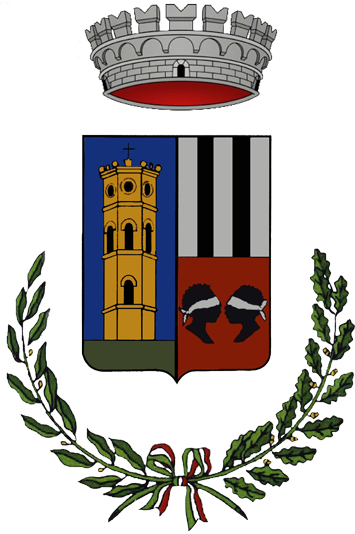 Comune di SerramannaProvincia del Sud SardegnaVia Serra n. 40 - 09038 – Serramanna – SUTEL. 0709132001 - FAX 0709137270serramanna@comune.serramanna.ca.itprotocollo@pec.comune.serramanna.ca.itwww.comune.serramanna.ca.it                                           AREA SOCIO ASSISTENZIALE